………………………………………. Doktora/Sanatta Yeterlik programında ………….….……….. numaralı öğrenciyim. 06.02.2023 tarihli Kahramanmaraş merkezli depremden önce ……/……/2023 tarihinde yeterlik sınavını başarı ile tamamladım ancak bu tarihten itibaren altı ay içinde  tez önerimi/özetimi savunmadım tez önerim/özetim ……/……/2023 tarihinde tez izleme komitesi tarafından reddedildi.Çukurova Üniversitesi Lisansüstü Eğitim ve Öğretim Yönetmeliğinin 32. maddesinin 3. fıkrası/40. maddesinin 3. fıkrası gereğince “Tez önerisi reddedilen öğrenci, yeni bir danışman ve tez konusu seçme hakkına sahiptir. Böyle bir durumda yeni bir tez izleme komitesi atanabilir. Programa aynı danışmanla devam etmek isteyen bir öğrenci üç ay içinde, danışman ve tez konusu değiştiren bir öğrenci ise altı ay içinde tekrar tez önerisi savunmasına alınır. Tez önerisi bu savunmada da reddedilen öğrencinin Üniversite ile ilişiği kesilir” hükmündeki süreye Enstitü Yönetim Kurulunun 24.03.2023 tarih ve 14 sayılı toplantısında alınan 9 numaralı karara istinaden 6 (altı) ay eklenip programa aynı danışmanla devam ederek yeterlik sınavını başarı ile tamamladığım tarihten itibaren 15 (on beş) aya çıkarılmasını danışman olarak ……………………………………………. yerine ……………………………………..’nın atanarak yeterlik sınavını başarı ile tamamladığım tarihten itibaren 18 (on sekiz) aya çıkarılmasınıtalep ediyorum. Gereğinin yapılması hususunda saygılarımla arz ederim....... / …… / 2023	(İMZA)	ADI SOYADITelefon	: ……………………………………...........Adres	: ……………………………………...........	  ……………………………………...........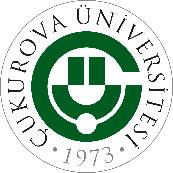 TÜRKİYE CUMHURİYETİÇUKUROVA ÜNİVERSİTESİSOSYAL BİLİMLER ENSTİTÜSÜ MÜDÜRLÜĞÜ…………………………….. ANA BİLİM/ANA SANAT DALI BAŞKANLIĞINA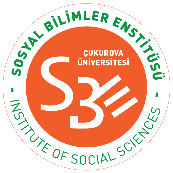 